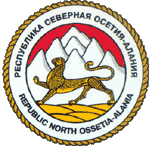  МИНИСТЕРСТВО    ОБРАЗОВАНИЯ    И    НАУКИ    РСО – АЛАНИЯ                 Муниципальное  казённое  общеобразовательное  учреждение                    cредняя общеобразовательная  школа  с. Карман                                          ОГРН 1031500600075          ИНН  1507004131                                       363404  РСО-Алания  Дигорский район                                                      с. Карман – Синдзикау                                       ул. Плиева,  128 тел.: (8-867-33) 97-1-35                                                     e-mail: diqkarman1.@mail. ru                           ПРИКАЗ № 43От   24  ноября 2016 года           «О  проведении итогового сочинения (изложения). 	Руководствуясь  Приказом№72 от 30.11.2016 года «О проведении и проверке итогового сочинения в Дигорском районе в 2016-2017 учебном году», в целях своевременной проверки и оценивания  итогового сочинения (изложения) в 2016-2017  учебном году приказываю:1. Провести итоговое сочинение (изложение) в 11 классе 7 декабря 2016 года  начало в 10-00 часов.В соответствии с Порядком проведения итогового сочинения в РСО-Алания, для проведения итогового сочинения(изложения) назначить организаторами следующих учителей школы: Царакова К.М., Едзаеву Людмилу Маратовну, Кесаонову Э.Т. и Толасову Р.Т..3. Ответственным за техническое обслуживание назначить Дегтяреву М.С.. учителя иностранного языка школы4.	Ответственность за организацию проведения сочинения  возложить на заместителя директора по УР Царакову А.А.5.	Контроль за исполнением данного приказа оставляю за собой.             Директор школы:                                Э.Ю. СозаеваС приказом ознакомлены: